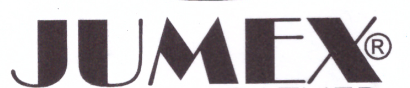 JUMEX Geschäft in Forum HanauMITARBEITER/-INGESUCHTMINI-JOB UND TEIL-VOLLZEITBEWERBUNG UND LEBENSLAUF AN DIE E-MAIL „lwj.schuhhaus@outlook.de“ SCHICKEN ODER IM LADEN ABGEBEN